The Mary Ellen CarterStan Rogers 1979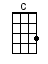 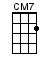 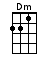 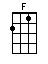 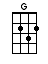 INTRO:  / 1 2 / 1 2 /[C] / [Cmaj7] / [F] / [G] /[C] / [Cmaj7] / [F] / [G] She [C] went down last Oc-[Cmaj7]tober in a [F] pouring [G] driving [C] rainThe [Dm] skipper he’d been drinkin’ and the [F] mate he felt no [G] painToo [C] close to Three Mile [Cmaj7] Rock and she was [F] dealt her mortal [C] blowAnd the [Dm] Mary Ellen Carter settled [G] low [G]There was [C] just us five a-[Cmaj7]board her when she [F] finally [G] was a-[C]washWe [Dm] worked like hell to save her, all [F] heedless of the [G] costAnd the [C] groan she gave as [Cmaj7] she went down, it [F] caused us to pro-[C]claimThat the [Dm] Mary Ellen [G] Carter would rise a-[C]gain / [Cmaj7] / [F] / [G] /[C] / [Cmaj7] / [F] / [G]Well, the [C] owners wrote her [Cmaj7] off, not a [F] nickel [G] would they [C] spend"She gave [Dm] twenty years of service, boys, then [F] met her sorry [G] endBut in-[C]surance paid the [Cmaj7] loss to us, so [F] let her rest be-[C]low"Then they [Dm] laughed at us and said we had to [G] go [G]But we [C] talked of her all [Cmaj7] winter, some [F] days a-[G]round the [C] clockShe’s [Dm] worth a quarter million, a-[F]float and at the [G] dockAnd with [C] every jar that [Cmaj7] hit the bar we [F] swore we would re-[C]mainAnd make the [Dm] Mary Ellen [G] Carter rise a-[C]gain [C]Rise a-[Dm]gain [G] rise a-[C]gain [Cmaj7]That her [F] name not be lost to the [C] knowledge of [G] menAll [C] those who loved her [Cmaj7] best and were [F] with her [G] ‘til the [C] endWill make the [Dm] Mary Ellen [G] Carter, rise a-[C]gain / [Cmaj7] / [F] / [G] /[C] / [Cmaj7] / [F] / [G]All [C] spring, now, we’ve been [Cmaj7] with her on a [F] barge lent [G] by a [C] friendThree [Dm] dives a day in a hard-hat suit and [F] twice I’ve had the [G] bendsThank [C] God it’s only [Cmaj7] sixty feet and the [F] currents here are [C] slowOr I’d [Dm] never have the strength to go be-[G]low [G]But we’ve [C] patched her rents [Cmaj7] stopped her ventsDogged [F] hatch and [G] porthole [C] downPut [Dm] cables to her, ‘fore and aft, and [F] girded her a-[G]roundTo-[C]morrow, noon, we [Cmaj7] hit the air and [F] then take up the [C] strainAnd make the [Dm] Mary Ellen [G] Carter rise a-[C]gain [C]Rise a-[Dm]gain [G] rise a-[C]gain [Cmaj7]That her [F] name not be lost to the [C] knowledge of [G] menAll [C] those who loved her [Cmaj7] best and were [F] with her [G] ‘til the [C] endWill make the [Dm] Mary Ellen [G] Carter, rise a-[C]gain / [Cmaj7] / [F] / [G] /[C] / [Cmaj7] / [F] / [G]For we [C] couldn’t leave her [Cmaj7] there, you see, to [F] crumble [G] into [C] scaleShe’d [Dm] saved our lives so many times [F] living through the [G] galeAnd the [C] laughing, drunken [Cmaj7] rats who left her [F] to a sorry [C] graveThey [Dm] won’t be laughing in another [G] day [G]And [C] you, to whom ad-[Cmaj7]versity has [F] dealt the [G] final [C] blowWith [Dm] smiling bastards lying to you [F] everywhere you [G] goTurn [C] to, and put out [Cmaj7] all your strength of [F] arm and heart and [C] brainAnd like the [Dm] Mary Ellen [G] Carter, rise a-[C]gain [C]Rise a-[Dm]gain [G] rise a-[C]gain [Cmaj7]Though your [F] heart, it be broken, and [C] life about to [G] endNo [C] matter what you’ve [Cmaj7] lost, be it a [F] home, a [G] love, a [C] friendLike the [Dm] Mary Ellen [G] Carter, rise a-[C]gain [C]Rise a-[Dm]gain [G] rise a-[C]gain [Cmaj7]Though your [F] heart, it be broken, and [C] life about to [G] endNo [C] matter what you’ve [Cmaj7] lost, be it a [F] home, a [G] love, a [C] friendLike the [Dm] Mary Ellen [G] Carter, rise a-[C]gain / [Cmaj7] / [F] / [G] /[C] / [Cmaj7] / [F] [G] / [C]www.bytownukulele.ca